  ВЕСТНИК   ДНЕПРОВСКОГО СЕЛЬСОВЕТА№ 188                            22  апреля 2022 годаГазета муниципального образования Днепровский сельсовет Беляевского района Оренбургской области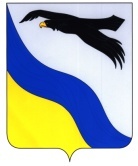 с. Беляевка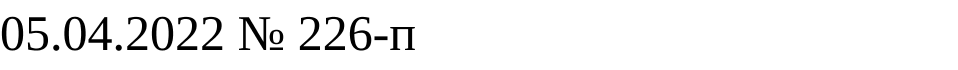 О внесении изменений и дополнений в постановление администрации района от 04.06.2012 № 464-п  «Об утверждении Порядка размещения сведений о доходах, об имуществе и обязательствах имущественного характера лиц, замещающих должности муниципальной службы в администрации муниципального образования Беляевский район, и членов их семей на официальном сайте муниципального образования Беляевский район в сети Интернет и предоставления этих сведенийсредствам массовой информации для опубликования»В соответствии с Федеральным законом от 25.12.2008 № 273-ФЗ           «О противодействии коррупции», с Указом Президента РФ от 8 июля 2013 г. N 613 «Вопросы противодействия коррупции»: 1. Внести в приложение к постановлению администрации района от 04.06.2012 № 464-п  «Об утверждении Порядка размещения сведений о доходах, об имуществе и обязательствах имущественного характера лиц, замещающих должности муниципальной службы в администрации муниципального образования Беляевский район, и членов их семей на официальном сайте муниципального образования  Беляевский район в сети Интернет и предоставления этих сведений средствам массовой информации для опубликования»  следующие изменения и дополнения:а) дополнить пункт 2 абзацем 5 следующего содержания:«сведения об источниках получения средств, за счет которых совершены сделки (совершена сделка) по приобретению земельного участка, другого объекта недвижимого имущества, транспортного средства, ценных бумаг (долей участия, паев в уставных (складочных) капиталах организаций), цифровых финансовых активов, цифровой валюты, если общая сумма таких сделок (сумма такой сделки) превышает общий доход служащего (работника) и его супруги (супруга) за три последних года, предшествующих отчетному периоду.».2. Контроль за исполнением настоящего постановления возложить на заместителя главы администрации – руководителя аппарата Евдокимова В.А.3. Постановление вступает в силу после его обнародования на информационном стенде в фойе здания администрации Беляевского района, в местах обнародования, определенных муниципальными правовыми актами поселений, входящих в состав Беляевского района.Глава района                                                                                       А.А. Федотов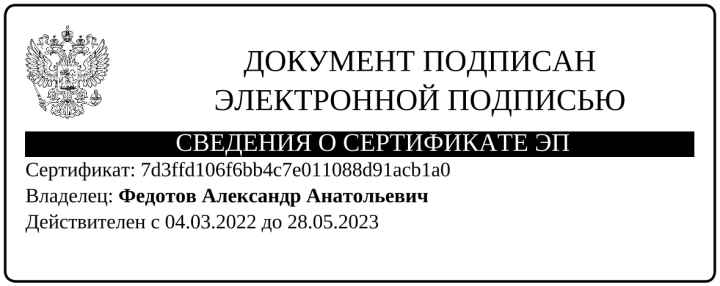 АДМИНИСТРАЦИЯБЕЛЯЕВСКОГО РАЙОНА ОРЕНБУРГСКОЙ ОБЛАСТИП О С Т А Н О В Л Е Н И ЕГазета утверждена решением Совета депутатов муниципального образования Днепровский сельсовет 27.03.2012года №59Адрес редакции/ издателя461334 Оренбургская область, Беляевский район, село Днепровка, ул.Ленинская д.6тел.8 (353 34) 64-1-24Главный редакторГлава сельсоветаЕ.В.Жукова